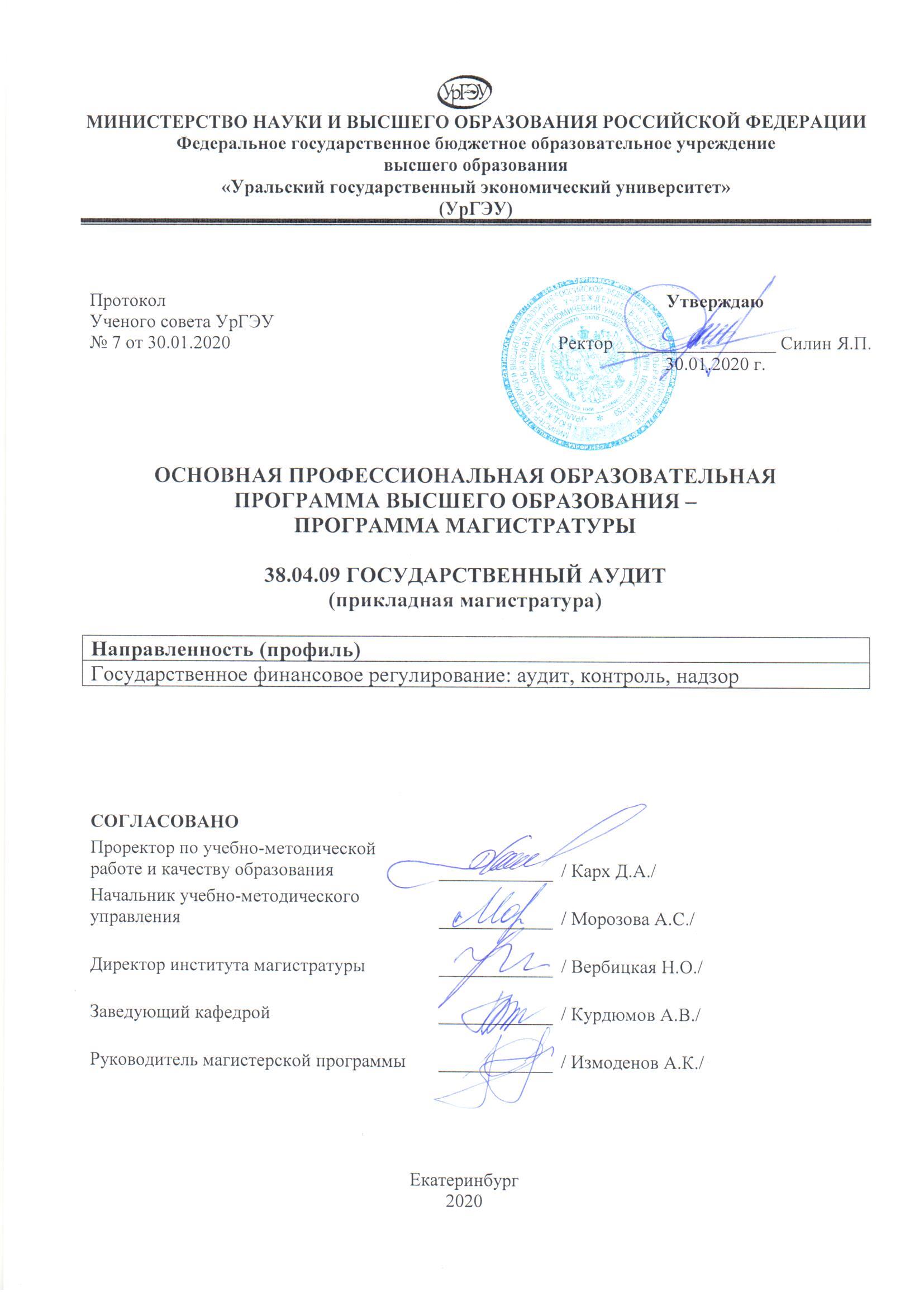 СОДЕРЖАНИЕИСПОЛЬЗУЕМЫЕ СОКРАЩЕНИЯУрГЭУ или университет – Федеральное государственное образовательное учреждение высшего образования «Уральский государственный экономический университет»;ОК – общекультурные компетенции;ОПК – общепрофессиональные компетенции;ПК – профессиональные компетенции;ФГОС ВО – федеральный государственный образовательный стандарт высшего образования (уровень магистратуры);ОПОП – основная профессиональная образовательная программа высшего образования – программа магистратуры;з.е. – зачетная единица; ГИА – государственная итоговая аттестация;ОС – оценочные материалы; РПД – рабочая программа дисциплины; Л – занятия лекционного типа (лекции); ПЗ – практические занятия;СРС – самостоятельная работа обучающихся; ЭО – электронное обучение;ДОТ – дистанционные образовательные технологии;ЭИОС – электронная информационная образовательная среда университета;ЭБС – электронные библиотечные системы;ПООП – примерные основные образовательные программы1. ОБЩИЕ ПОЛОЖЕНИЯ ОСНОВНЫХ ПРОФЕССИОНАЛЬНЫХ ОБРАЗОВАТЕЛЬНЫХ ПРОГРАММ ВЫСШЕГО ОБРАЗОВАНИЯ – ПРОГРАММ МАГИСТРАТУРЫ ОБЩАЯ ХАРАКТЕРИСТИКА ОПОП Основная профессиональная образовательная программа высшего образования – программа магистратуры (далее программа магистратуры) определяет область, объекты, виды профессиональной деятельности и профессиональные задачи выпускников, освоивших программу.Разработана в соответствии с Приказом Министерства образования и науки РФ от 23 сентября 2015 г. N 1044 "Об утверждении федерального государственного образовательного стандарта высшего образования по направлению подготовки 38.04.09 Государственный аудит (уровень магистратуры)".Образовательная деятельность по программе магистратуры осуществляется на русском языке.Цель программы – подготовка магистров в сфере государственного аудита.Объем программы магистратуры составляет 120 зачетных единиц (далее - з.е.) вне зависимости от формы обучения, применяемых образовательных технологий, реализации программы магистратуры с использованием сетевой формы, реализации программы магистратуры по индивидуальному учебному плану, в том числе ускоренному обучению.Объем программы магистратуры в очной форме обучения, реализуемый за один учебный год, составляет 60 з.е.;При обучении по индивидуальному учебному плану лиц с ограниченными возможностями здоровья может быть увеличен по их желанию не более чем на полгода по сравнению со сроком, установленным для соответствующей формы обучения. Объем программы магистратуры за один учебный год при обучении по индивидуальному учебному плану вне зависимости от формы обучения не более 75 з.е.Срок получения образования по программе магистратуры: по очной форме обучения, включая каникулы, предоставляемые после прохождения государственной итоговой аттестации, вне зависимости от применяемых образовательных технологий, составляет 2 года; по очно-заочной форме обучения вне зависимости от применяемых образовательных технологий составляет 2 года 4 месяца; по заочной форме обучения вне зависимости от применяемых образовательных технологий составляет 2 года 5 месяцев;при обучении по индивидуальному учебному плану вне зависимости от формы обучения составляет не более срока получения образования, установленного для соответствующей формы обучения;при обучении по индивидуальному учебному плану лиц с ограниченными возможностями здоровья может быть увеличен по их желанию не более чем на 1 год по сравнению со сроком получения образования для соответствующей формы обучения.Формы обучения по программе - очная- очно-заочная- заочнаяПри реализации программы магистратуры возможно применение электронного обучения и дистанционных образовательных технологий.При обучении лиц с ограниченными возможностями здоровья электронное обучение и дистанционные образовательные технологии предусматривают возможность приема-передачи информации в доступных для них формах.Реализация программы магистратуры возможна с использованием сетевой формы.Область профессиональной деятельности выпускников, освоивших программу магистратуры, включает:научное, методологическое обеспечение контроля и аудита финансовых и иных ресурсов, находящихся в распоряжении государственных и муниципальных органов власти, организаций и учреждений различных форм собственности, процессов их формирования и использования;работу в общеобразовательных организациях, профессиональных образовательных организациях и образовательных организациях высшего образования;научных и других научно-исследовательских институтах, в органах государственной власти и органах местного самоуправления, в финансово-контрольных и финансово-кредитных органах. Объектами профессиональной деятельности выпускников, освоивших программу магистратуры, являются:общественные отношения в сфере реализации правовых норм, регулирующих формирование и использование финансовых ресурсов, обеспечения эффективного расходования бюджетных средств, противодействия коррупции в финансовой сфере, правового и экономического обучения и воспитания.При реализации программ магистратуры, все общекультурные и общепрофессиональные компетенции, а также профессиональные компетенции, отнесенные к тем видам профессиональной деятельности, на которые ориентированы образовательные программы (по направленности (профилю), включаются в набор требуемых результатов освоения программ магистратуры.Программы магистратуры по направленностям (профилям), ориентированы на профессиональные стандарты (приложение 1), трудовые функции которых соотносятся с профессиональными компетенциями и включаются в набор требуемых результатов освоения программ магистратуры (приложение 2).ОПОП ориентирована на конкретные виды профессиональной деятельности, к которым готовится магистра, исходя из потребностей рынка труда.Выпускник, освоивший программу магистратуры, в соответствии с видами профессиональной деятельности, на которые ориентирована программа магистратуры, должен быть готов решать следующие профессиональные задачи:нормотворческая деятельность:подготовка проектов нормативных правовых актов в сфере государственного (муниципального) финансового контроля и аудита;подготовка финансовых заключений на проекты нормативных правовых актов;сопровождение процесса принятия нормативных правовых актов в представительных (законодательных) органах власти и органах местного самоуправления.организационно-управленческая деятельность:постановка и решение задач, связанных с реализацией организационно-управленческих функций в сфере государственного (муниципального) финансового контроля и аудита;организация и оптимизация работы финансово-контрольных и финансово-кредитных органов, принятие управленческих решений;подготовка аналитической информации для принятия решений органами государственной власти и органами местного самоуправления в экономико-правовой сфере;организация и проведение контрольных и экспертно-аналитических мероприятий в сфере государственного (муниципального) аудита;работа с базами данных и информационными системами при реализации организационно-управленческих функций.экспертно-аналитическая деятельность: подготовка и проведение экспертиз нормативных правовых актов;осуществление юридических экспертиз документов и материалов в ходе проведения мероприятий финансового контроля и государственного аудита;подготовка аналитической информации для принятия решений финансово-контрольными и контрольно-счетными органами. ПЛАНИРУЕМЫЕ РЕЗУЛЬТАТЫ ОСВОЕНИЯ ОПОПВ результате освоения ОПОП у выпускника должны быть сформированы общекультурные (ОК), общепрофессиональные (ОПК), профессиональные (ПК) компетенции, установленные в соответствии ФГОС ВО.Общекультурные компетенции ОКОбщепрофессиональные компетенции (ОПК)Профессиональные компетенции (ПК)1.3. ОБЩАЯ ХАРАКТЕРИСТИКА СТРУКТУРЫ ПРОГРАММЫ МАГИСТРАТУРЫБлок 1 Дисциплины (модули), относящиеся к базовой части программы магистратуры, являются обязательными для освоения обучающимся вне зависимости от направленности (профиля) программы, которую он осваивает. Дисциплины (модули), относящиеся к вариативной части программы магистратуры, практики (в том числе НИР) определяют направленность (профиль) программы. После выбора обучающимся направленности (профиля) программы набор соответствующих дисциплин (модулей), практик (в том числе НИР) становится обязательным для освоения обучающимся.Обучающимся обеспечивается возможность освоения дисциплин (модулей) по выбору, в том числе специализированные условия инвалидам и лицам с ограниченными возможностями здоровья, в объеме не менее 30 процентов вариативной части Блока 1 "Дисциплины (модули)".Количество часов, отведенных на занятия лекционного типа, в целом по Блоку 1 "Дисциплины (модули)" должно составлять не более 50 процентов от общего количества часов аудиторных занятий, отведенных на реализацию этого Блока.В Блок 2 "Практики, в том числе научно-исследовательская работа (НИР)" входят учебная и производственная, в том числе преддипломная практика.В Блок 3 "Государственная итоговая аттестация" входит защита выпускной квалификационной работы, включая подготовку к защите и процедуру защиты.1.4. ОБЩАЯ ХАРАКТЕРИСТИКА УСЛОВИЙ РЕАЛИЗАЦИИ ОПОПКадровые условия реализации программыКвалификация руководящих и научно-педагогических работников соответствует квалификационным характеристикам, установленным в Едином квалификационном справочнике должностей руководителей, специалистов и служащих.Реализация ОПОП обеспечивается руководящими и научно-педагогическими работниками организации, а также лицами, привлекаемыми к реализации программы магистратуры на условиях гражданско-правового договора.Материально-технические условия УрГЭУ располагает материально-технической базой и необходимым комплектом лицензионного программного обеспечения соответствующей действующим противопожарным правилам и нормам, и обеспечивающей проведение всех видов дисциплинарной и междисциплинарной подготовки, практической и научно-исследовательской работ обучающихся, предусмотренных учебным планом.Специальные помещения представляют собой учебные аудитории для проведения занятий лекционного типа, занятий семинарского типа, курсового проектирования (выполнения курсовых работ), групповых и индивидуальных консультаций, текущего контроля и промежуточной аттестации, а также помещения для самостоятельной работы и помещения для хранения и профилактического обслуживания учебного оборудования, лаборатории, оснащенные лабораторным оборудованием, в зависимости от степени его сложности.Помещения для самостоятельной работы обучающихся оснащены компьютерной техникой с возможностью подключения к сети "Интернет" и обеспечением доступа в электронную информационно-образовательную среду организации.Для применения электронного обучения, дистанционных образовательных технологий имеются виртуальные аналоги специально оборудованных помещений (лабораторий).При реализации программ магистратуры каждый обучающийся в течение всего периода обучения обеспечен индивидуальным неограниченным доступом:- к электронной информационно-образовательной среде http://lib.usue.ru/ - к электронно-библиотечным системам.Электронная информационно-образовательная среда обеспечивает возможность доступа, обучающегося из любой точки, в которой имеется доступ к информационно-телекоммуникационной сети «Интернет», как на территории УрГЭУ, так и вне ее. Функционирование электронной информационно-образовательной среды обеспечивается соответствующими средствами информационно-коммуникационных технологий и квалификацией работников, ее использующих и поддерживающих. Учебно-методические условияДля проведения занятий лекционного типа предлагаются наборы демонстрационного оборудования и учебно-наглядных пособий, обеспечивающие тематические иллюстрации, соответствующие, рабочим учебным программам дисциплин.Программа обеспечена необходимым комплектом лицензионного программного обеспечения (состав определяется в рабочих программах дисциплин и ежегодно обновляется.Электронное портфолио обучающегося по ОПОППортфолио формируется с первого курса и размещается в электронном виде на сайте http://portfolio.usue.ruЭлектронное портфолио обучающегося по ОПОП включает в себя следующие виды письменных работ:контрольные работы, предусмотренные учебными планами очно-заочной формы обучения;курсовые работы (проекты), предусмотренные учебными планами всех форм обучения;отчеты по всем видам практики;рецензии и оценки.Обучающий самостоятельно загружает сканы документов (титульный лист, выходные данные, работа, список литературы, приказы, патенты, свидетельства и т.д.), подтверждающие его участие в:научно-практических мероприятиях (форумах, конференциях, конкурсах, олимпиадах и т.д.);научных публикациях (тезисы докладов);выполнении научно-исследовательских работ, отраженное в научных отчетах по хоздоговорным НИР, государственным контрактам, грантам;создании объектов интеллектуальной собственности;сканы документов (грамот, благодарственных писем, благодарностей, дипломов и пр.), подтверждающих его участие и отражающих результаты его личных достижений в общественной деятельности, спорте, культуре.1.5. ОБЩАЯ ХАРАКТЕРИСТИКА СОДЕРЖАНИЯ ОБРАЗОВАТЕЛЬНОЙ ДЕЯТЕЛЬНОСТИ ПО ОПОПАудиторная, контактная работа состоит из:Контактная работа при проведении учебных занятий по дисциплинам включает в себя:занятия лекционного типа (лекции и иные учебные занятия, предусматривающие преимущественную передачу учебной информации педагогическими работниками организации и лицами, привлекаемыми организацией к реализации образовательных программ на иных условиях, обучающимся);занятия семинарского типа (семинары, практические занятия, практикумы, лабораторные работы, коллоквиумы и иные аналогичные занятия);групповые консультации;индивидуальную работу обучающихся с педагогическими работниками организации и лицами, привлекаемыми организацией к реализации образовательных программ на иных условиях (в том числе индивидуальные консультации);иную контактную работу, предусматривающую групповую или индивидуальную работу обучающихся с педагогическими работниками организации и лицами, привлекаемыми организацией к реализации образовательных программ на иных условиях.Предусмотрена аудиторная контактная работа, а также контактная работа в электронной информационно-образовательной среде УрГЭУ.Практика Типы учебной практики:практика по получению первичных профессиональных умений и навыков.Типы производственной практики:практика по получению профессиональных умений и опыта профессиональной деятельности.Способы проведения учебной и производственной практик:Стационарнаявыездная.Преддипломная практика проводится для выполнения выпускной квалификационной работы и является обязательной.Учебная и (или) производственная практики могут проводиться в структурных подразделениях организации.Для лиц с ограниченными возможностями здоровья выбор мест прохождения практик должен учитывать состояние здоровья и требования по доступности.Проведение практик осуществляется на основе договоров с организациями, деятельность которых соответствует профилю ОПОП, осваиваемому в рамках ОПОП. Формы проведения практик.Практика проводится дискретно – путем выделения в календарном учебном графике непрерывного периода учебного времени для проведения каждого вида практики, предусмотренных ОПОП.Обучающиеся, совмещающие обучение с трудовой деятельностью, вправе проходить практику по месту трудовой деятельности в случаях, если профессиональная деятельность, осуществляемая ими, соответствует требованиям к содержанию практики.Обучающиеся в период прохождения практики выполняют индивидуальные задания, предусмотренные программами практики. Результаты практики оцениваются посредством проведения промежуточной аттестации, по оценочным материалам УрГЭУ.Самостоятельная работа студентовОрганизация самостоятельной работы обучающихся по ОПОП осуществляется по трем направлениям:внеаудиторная (написание рефератов, выполнение контрольных работ, подготовка отчетов по практике, написание курсовой работы и др.);аудиторная самостоятельная работа, под непосредственным контролем преподавателя (выполнение аудиторных контрольных, лабораторных работ и т.д.);научно-исследовательская (подготовка курсовых работ, докладов, тезисов к участию в конференциях, форумах, подготовка работ на конкурсы, олимпиады и т.д.).Научно-исследовательская работаПодготовка публикаций по направленности (профилю) программы, выступления на конференциях, круглых столах и т.д.Текущий контроль успеваемости обеспечивает оценивание хода освоения дисциплин и прохождения практик. Промежуточная аттестация обучающихся обеспечивает оценивание промежуточных и окончательных результатов обучения по дисциплинам и прохождения практик (в том числе результатов курсового проектирования (выполнения курсовых работ).Промежуточная аттестацияПорядок проведения промежуточной аттестации включает в себя систему оценивания результатов промежуточной аттестации и критерии выставления оценок. Формы промежуточной аттестации, периодичность, порядок проведения, устанавливаются учебным планом. Порядок и сроки ликвидации академической задолженности устанавливаются локальными нормативными актами УрГЭУ.Государственная итоговая аттестацияК ГИА допускается обучающийся, не имеющий академической задолженности и в полном объеме выполнивший учебный план или индивидуальный учебный план. ГИА проводится государственными экзаменационными комиссиями в целях определения соответствия результатов освоения обучающимися ОПОП соответствующим требованиям ФГОС ВО.В государственную итоговую аттестацию обучающихся входит защита выпускной квалификационной работы, включая подготовку к процедуре защиты и процедуру защиты.Лицам, успешно прошедшим государственную итоговую аттестацию, выдаются документ об образовании и квалификации. Обучающимся по образовательным программам после прохождения ГИА предоставляется по их заявлению каникулы в пределах срока освоения соответствующей образовательной программы, по окончании которых производится отчисление обучающихся в связи с получением образования.1.6. ОБЩИЕ ТРЕБОВАНИЯ К СИСТЕМЕ ОЦЕНИВАНИЯ РЕЗУЛЬТАТОВ ОСВОЕНИЯ ОПОП И КРИТЕРИИ ВЫСТАВЛЕНИЯ ОЦЕНОКТекущая аттестация. Используется 5-балльная система оценивания. Оценка работы студента в течение семестра осуществляется преподавателем в соответствии с разработанной им системой оценки учебных достижений в процессе обучения по данной дисциплине. В рабочих программах дисциплин и практик закреплены виды текущей аттестации, планируемые результаты контрольных мероприятий и критерии оценки учебный достижений.Промежуточная аттестация. Используется 5-балльная система оценивания. Оценка работы студента по окончанию дисциплины (части дисциплины) осуществляется преподавателем в соответствии с разработанной им системой оценки достижений студента в процессе обучения по данной дисциплине. Государственная итоговая аттестация. Используется 5-балльная система оценивания. Оценка уровня сформированности компетенций и готовности обучающего решать профессиональные задачи.Шкала оценивания для текущей, промежуточной аттестации (по дисциплинам Блока 1, практикам Блока 2)5-4 балла – высокий уровень3 балла – средний уровеньКритерии оценки содержания, качества подготовки и защиты выпускной квалификационной работы (Блок3)Оценка «неудовлетворительно» выставляется, если:аппарат исследования не продуман или отсутствует его описание;неудачно сформулированы цель и задачи, выводы носят декларативный характер;в работе не обоснована актуальность проблемы; работа не носит самостоятельного исследовательского характера; не содержит анализа и практического разбора деятельности объекта исследования; не имеет выводов и рекомендаций; не отвечает требованиям, изложенным в методических указаниях кафедры;работа имеет вид компиляции из немногочисленных источников без оформления ссылок на них или полностью заимствована;в заключительной части не отражаются перспективы и задачи дальнейшего исследования данной темы, вопросы практического применения и внедрения результатов исследования в практику;неумение анализировать научные источники, делать необходимые выводы, поверхностное знакомство со специальной литературой; минимальный библиографический список;студент на защите не может аргументировать выводы, затрудняется отвечать на поставленные вопросы по теме либо допускает существенные ошибки;в отзывах научного руководителя и рецензента имеются существенные критические замечания;оформление не соответствует требованиям, предъявляемым к ВКР;к защите не подготовлены презентационные материалы.1.7. ОБЩИЕ ТРЕБОВАНИЯ К ОРГАНИЗАЦИИ ОБРАЗОВАТЕЛЬНОГО ПРОЦЕССА ДЛЯ ЛИЦ С ОГРАНИЧЕННЫМИ ВОЗМОЖНОСТЯМИ ЗДОРОВЬЯВ целях доступности освоения программы для лиц с ограниченными возможностями здоровья при необходимости (по заявлению студента) университет обеспечивает следующие условия:установление особого порядок освоения дисциплин, дисциплин по физической культуре и спорту с учетом состояния их здоровья;выбор мест прохождения практика с учетом особенностей их психофизического развития, индивидуальных возможностей, состояния здоровья обучающихся и требований по доступности;обеспечение электронными образовательными ресурсами в формах, адаптированных к ограничениям их здоровья.обучение по индивидуальному учебному плану вне зависимости от формы обучения может быть увеличено по их желанию не более чем на 1 год по сравнению со сроком получения образования для соответствующей формы обучения. при реализации программы магистратуры организация использует электронное обучение и дистанционные образовательные технологии, которые должны предусматривать возможность приема-передачи информации в доступных для них формах. Обучающимся обеспечен доступ (удаленный доступ), к современным профессиональным базам данных и информационным справочным системам, состав которых определяется в рабочих программах дисциплин (модулей) и подлежит ежегодному обновлению.государственная итоговая аттестация проводится организацией с учетом особенностей их психофизического развития, их индивидуальных возможностей и состояния здоровья. При проведении государственной итоговой аттестации обеспечивается соблюдение следующих общих требований: проведение государственной итоговой аттестации для инвалидов в одной аудитории совместно с обучающимися, не являющимися инвалидами, если это не создает трудностей для инвалидов и иных обучающихся при прохождении государственной итоговой аттестации; присутствие в аудитории ассистента (ассистентов), оказывающего обучающимся инвалидам необходимую техническую помощь с учетом их индивидуальных особенностей (занять рабочее место, передвигаться, прочитать и оформить задание, общаться с председателем и членами государственной экзаменационной комиссии); использование необходимыми обучающимся инвалидам техническими средствами при прохождении государственной итоговой аттестации с учетом их индивидуальных особенностей; обеспечение возможности беспрепятственного доступа обучающихся инвалидов в аудитории, туалетные и другие помещения, а также их пребывания в указанных помещениях.Для лиц с ограниченными возможностями здоровья по зрению:наличие альтернативной версии официального сайта университета в сети «Интернет» для слабовидящих;размещение в доступных для обучающихся, являющихся слепыми или слабовидящими, местах и в адаптированной форме (с учетом их особых потребностей) справочной информации о расписании учебных занятий (в том числе шрифтом Брайля);присутствие ассистента, оказывающего обучающемуся необходимую помощь; обеспечение выпуска альтернативных форматов печатных материалов (крупный шрифт или аудиофайлы);обеспечение доступа обучающегося, являющегося слепым и использующего собаку-проводника, к зданию университета.Для лиц с ограниченными возможностями здоровья по слуху: дублирование звуковой справочной информации о расписании учебных занятий визуальной (установка мониторов с возможностью трансляции субтитров (мониторы, их размеры и количество определяются с учетом размеров помещения);обеспечение надлежащими звуковыми средствами воспроизведения информации.Для лиц с ограниченными возможностями здоровья, имеющих нарушения опорно-двигательного аппарата, доступ и возможность пребывания в учебных и иных помещениях, столовых, туалетных и других помещениях университета (наличие пандусов, поручней, расширенных дверных проемов, лифтов, специальных кресел и других приспособлений).2. ХАРАКТЕРИСТИКА ОСНОВНЫХ ПРОФЕССИОНАЛЬНЫХ ОБРАЗОВАТЕЛЬНЫХ ПРОГРАММ – ПРОГРАММ МАГИСТРАТУРЫ, 38.04.09 ГОСУДАРСТВЕННЫЙ АУДИТ 2.1. ОБЩАЯ МАТРИЦА КОМПЕТЕНЦИЙ БАЗОВОЙ ЧАСТИ ПРОГРАММЫ МАГИСТРАТУРЫДисциплины, относящиеся к базовой части программы магистратуры, обязательные вне зависимости от направленности (профиля) программы магистратуры. 2.2. ПО НАПРАВЛЕННОСТИ (ПРОФИЛЮ)Цель программы – подготовка высококвалифицированных специалистов для реализации функций и задач государства в сфере финансового контроля и надзора.Трудоустройство выпускников, освоивших ОПОП (Наименование базовой группы, должности (профессии) или специальности (ЕКС, ОКЗ) (ПС))Старший аудиторВедущий аудиторРуководитель проектаМенеджер проектаАудитор-контролерКонтролер качестваСтарший (ведущий) контролерСпециалист по управлению рискамиМенеджер по управлению рискамиАудитор-методологМетодологСтарший (ведущий) методологРуководители служб и подразделений в сфере финансовой деятельности и страхованияРуководители учреждений, организаций и предприятийДиректор (генеральный директор, управляющий) предприятияПриложение 1Перечень профессиональных стандартов,соответствующих профессиональной деятельности выпускников, освоившихпрограмму магистратуры по направлению подготовки 38.04.09 Государственный аудит Приложение 2Перечень общих требований, соответствующих профессиональной деятельности выпускников, освоивших программу магистратуры по направлению подготовки 38.04.09 Государственный аудит Сопряжение профессиональных компетенций с квалификационными требованиями профессиональных стандартов (общетрудовыми и трудовыми функциями)Область профессиональной деятельности (по Реестру Минтруда) 08 Финансы и экономикаИСПОЛЬЗУЕМЫЕ СОКРАЩЕНИЯ31. ОБЩИЕ ПОЛОЖЕНИЯ ОСНОВНЫХ ПРОФЕССИОНАЛЬНЫХ ОБРАЗОВАТЕЛЬНЫХ ПРОГРАММ ВЫСШЕГО ОБРАЗОВАНИЯ – ПРОГРАММ МАГИСТРАТУРЫ41.1. Общая характеристика ОПОП 41.2. Планируемые результаты освоения ОПОП61.3. Общая характеристика структуры программы магистратуры121.4. Общая характеристика условий реализации ОПОП121.5. Общая характеристика содержания образовательной деятельности по ОПОП141.6. Общие требования к системе оценивания результатов освоения ОПОП и критерии выставления оценок161.7. Общие требования к организации образовательного  процесса для лиц с ограниченными возможностями здоровья202. ХАРАКТЕРИСТИКА ОСНОВНЫХ ПРОФЕССИОНАЛЬНЫХ ОБРАЗОВАТЕЛЬНЫХ ПРОГРАММ – ПРОГРАММ МАГИСТРАТУРЫ, 38.04.03 УПРАВЛЕНИЕ ПЕРСОНАЛОМ, ПО НАПРАВЛЕННОСТЯМ (ПРОФИЛЯМ), ОБЩАЯ МАТРИЦА КОМПЕТЕНЦИЙ БАЗОВОЙ ЧАСТИ ПРОГРАММЫ МАГИСТРАТУРЫ222.1. Общая матрица компетенций базовой части222.2. По направленности (профилю) Государственное финансовое регулирование: аудит, контроль, надзор24Приложение 1 Перечень профессиональных стандартов, соответствующих профессиональной деятельности выпускников, освоивших программу магистратуры по направлению подготовки 38.04.09 Государственный аудит28Приложение 2 Перечень общих требований, соответствующих профессиональной деятельности выпускников, освоивших программу магистратуры по направлению подготовки 38.04.09 Государственный аудит Сопряжение профессиональных компетенций с квалификационными требованиями профессиональных стандартов (общетрудовыми и трудовыми функциями)29Направленности (профили)Виды профессиональной деятельности, к которым готовятся выпускникиВиды профессиональных стандартовГосударственное финансовое регулирование: аудит, контроль, надзорОсновные:- нормотворческая;Дополнительные:- организационно-управленческая;- экспертно-аналитическая08.023Код и наименование общекультурной компетенцииНаименование индикатора достижения общекультурной компетенцииОснование Анализ отечественного, зарубежного опыта и профессиональных стандартовОК-1 способность к абстрактному мышлению, анализу, синтезуЗнает специфику научного знания; главные этапы развития науки; приемы самообразованияУмеет грамотно, логично, аргументировано формировать собственные суждения и оценки; приобретать систематические знания в выбранной области наукиВладеет навыками поиска, создания научных текстов; применения понятийно-категориального аппарата; приобретения умений и навыков в научно-исследовательской деятельностиОК-2 готовность действовать в нестандартных ситуациях, нести социальную и этическую ответственность за принятые решенияЗнает методы разработки и принятия организационно-управленческих решений в области экономикиУмеет применять на практике методы разработки и принятия организационно-управленческих решений в области экономики, в том числе в нестандартных ситуацияхВладеет навыками разработки и принятия организационно-управленческих решений и быть готовым нести за них социальную и этическую ответственностьОК-3 готовность к саморазвитию, самореализации, использованию творческого потенциалаЗнает методы оценки творческого потенциала с целью его дальнейшего развитияУмеет определять прогрессивные направления самореализации, выбирать и использовать их, в том числе в своей профессиональной деятельностиВладеет навыками методами саморазвития и самореализации, позволяющими адаптироваться к изменяющейся окружающей средеКод и наименование общепрофессиональной компетенцииНаименование индикатора достижения общекультурной компетенцииОснование Анализ отечественного, зарубежного опыта и профессиональных стандартовОПК-1 способность использовать знания в области гуманитарных, социальных и экономических наук при осуществлении экспертных и аналитических работ Знает основные приемы использования знаний в области гуманитарных, социальных и экономических наук при осуществлении экспертных и аналитических работ Умеет применять систему научных междисциплинарных знаний при осуществлении экспертной и аналитической деятельностиВладеет навыками использования знаний различных наук в профессиональной деятельностиОПК-2 способность использовать в познавательной и профессиональной деятельности базовые знания в области основ информатики и элементы естественнонаучного и математического знания Знает основы информатики и элементы естественнонаучного и математического знания  Умеет использовать в познавательной и профессиональной деятельности базовые знания в области основ информатики и элементы естественнонаучного и математического знания Владеет навыками применения информатики, математики в профессиональной деятельностиОПК-3 способность самостоятельно приобретать и использовать в практической деятельности новые знания и умения, в том числе в новых областях знаний, непосредственно не связанных со сферой деятельности, расширять и углублять свое научное мировоззрениеЗнает современные методы научного исследования и формы знания, полученного с их помощью; специфику научного мышления; структуру научного исследования.Умеет пользоваться современными методами научного исследования в новых областях знаний и умений; осуществлять адекватный выбор методов в соответствии с целями исследовательской деятельностиВладеет навыками приобретения и использования в практической деятельности новых знаний и умений; развития своего научное мировоззренияОПК-4 способность использовать знания правовых и этических норм при оценке своей профессиональной деятельности, при разработке и осуществлении социально значимых проектовЗнает современные подходы к изучению правовых норм, их специфику при регулировании профессиональной деятельностиУмеет понять истинное содержание правовых и этических нормы для оценки своей профессиональной деятельности, а также при разработке и осуществлении социально значимых проектовВладеет навыками применения норм действующего законодательства в области государственного аудита и этических норм при оценке своей профессиональной деятельностиОПК-5 способность применять современные методы и методики исследования в сфере государственного и муниципального контроля и аудита Знает основные методы и методики исследования в сфере государственного финансового контроля и аудитаУмеет собирать, систематизировать и анализировать информацию об основных методах и методиках, применяемых при осуществлении государственного финансового контроля и аудитаВладеет навыками анализа информации об основных методах и методиках, применяемых при осуществлении государственного финансового контроля и аудита органами внешнего и внутреннего государственного финансового контроля в Российской ФедерацииОПК-6 способность к междисциплинарному взаимодействию и умению сотрудничать с представителями других областей знания в ходе решения научно-исследовательских и прикладных задачЗнает основы междисциплинарного взаимодействия и подходы к решению научно-исследовательских и прикладных задачУмеет сотрудничать с представителями других областей знания в ходе решения научно-исследовательских и прикладных задачВладеет навыками междисциплинарного взаимодействия в ходе решения научно-исследовательских и прикладных задачОПК-7 способность к инновационной деятельностиЗнает особенности инновационной деятельности, ее влиянии на национальную экономикуУмеет собирать, систематизировать и анализировать статистическую информацию о влиянии научно-технических достижений и инноваций на развитие отдельных сфер профессиональной деятельностиВладеет навыками осуществления инновационной деятельности в сфере государственного аудитаОПК-8 способность ставить и решать перспективные научно-исследовательские и прикладные задачиЗнает способы постановки научно-исследовательских и прикладных задачУмеет осуществлять постановку научно-исследовательских и прикладных задачВладеет навыками постановки и решения научно-исследовательских и прикладных задачОПК-9 способность к критическому анализу собственной научной и прикладной деятельности Знает основы критического анализа собственной научной и прикладной деятельностиУмеет осуществлять анализ собственной научной и прикладной деятельностиВладеет навыками критического анализа собственной научной и прикладной деятельностиОПК-10 способность анализировать, синтезировать и критически осмыслять информацию в сфере государственного и муниципального контроля и аудита на основе комплексных научных методовЗнает способы анализа и синтеза информацииУмеет анализировать, синтезировать и критически осмыслять информацию в сфере государственного и муниципального контроля и аудита Владеет навыками анализа, синтеза и осмысления информации в сфере государственного и муниципального контроля и аудита на основе комплексных научных методовОПК-11 способность к использованию в исследовательской практике математических методов, современного программного обеспечения (с учетом потребностей соответствующей области знаний)Знает основные характеристики математических методов; методы использования современного программного обеспечения (с учетом потребностей соответствующей области знаний) в исследовательской практикеУмеет использовать в исследовательской практике математических методов, современного программного обеспеченияВладеет навыками сбора и обработки экономической информации с использованием математических методов, современного программного обеспечения (с учетом потребностей соответствующей области знаний)ОПК-12 готовность к коммуникации в устной и письменной формах на государственном языке Российской Федерации и иностранном языке для решения задач профессиональной деятельности Знает основы коммуникативного взаимодействияУмеет осуществлять взаимодействие в устной и письменной формахВладеет навыками коммуникативного взаимодействия на государственном языке Российской Федерации и иностранном языке для решения задач профессиональной деятельностиОПК-13 готовность руководить коллективом в сфере своей профессиональной деятельности, толерантно воспринимая социальные, этнические, конфессиональные и культурные различияЗнает особенности управления коллективом в сфере профессиональной деятельностиУмеет применять системный подход к рассмотрению любого частного вопроса в процессе управления коллективом в сфере профессиональной деятельностиВладеет навыками практическими навыками постановки задач и применения проектного подхода для формирования системы эффективного управленияПрофессиональные задачи(ФГОС ВО)Код и наименование ПКНаименование индикатора достижения ПК для всех дисциплин, формирующих ПКОснование Анализ отечественного, зарубежного опыта и профессиональных стандартоворганизационно-управленческая деятельность организационно-управленческая деятельность организационно-управленческая деятельность  постановка и решение задач, связанных с реализацией организационно-управленческих функций в сфере государственного (муниципального) финансового контроля и аудита;организация и оптимизация работы финансово-контрольных и финансово-кредитных органов, принятие управленческих решений;подготовка аналитической информации для принятия решений органами государственной власти и органами местного самоуправления в экономико-правовой сфере;организация и проведение контрольных и экспертно-аналитических мероприятий в сфере государственного (муниципального) аудита;работа с базами данных и информационными системами при реализации организационно-управленческих функций.ПК-9 способность формулировать и решать задачи, связанные с реализацией организационно-управленческих функций, умение использовать для их осуществления финансово-контрольных мероприятий Знать: основные организационно-управленческие функции органов, осуществляющих государственный и муниципальный финансовый контроль, и аудитУметь: формулировать и решать задачи, связанные с реализацией организационно-управленческих функций органов, осуществляющих государственный и муниципальный финансовый контроль, и аудитВладеть навыками (трудовые действия) использования полученных знаний и умений при проведении контрольных мероприятий органами внутреннего государственного (муниципального) финансового контроля, контрольных и экспертно-аналитических мероприятий органами внешнего  государственного (муниципального) финансового контроля постановка и решение задач, связанных с реализацией организационно-управленческих функций в сфере государственного (муниципального) финансового контроля и аудита;организация и оптимизация работы финансово-контрольных и финансово-кредитных органов, принятие управленческих решений;подготовка аналитической информации для принятия решений органами государственной власти и органами местного самоуправления в экономико-правовой сфере;организация и проведение контрольных и экспертно-аналитических мероприятий в сфере государственного (муниципального) аудита;работа с базами данных и информационными системами при реализации организационно-управленческих функций.ПК-10 способность организовывать работу исполнителей, принимать управленческие решения в процессе осуществления государственного и муниципального финансового контроля и аудита Знать: основные нормативные правовые требования в части ответственности должностных лиц в процессе осуществления государственного и муниципального финансового контроля, и аудита Уметь: организовывать работу исполнителей, принимать управленческие решения в процессе осуществления государственного и муниципального финансового контроля, и аудитаВладеть навыками (трудовые действия) принятия управленческих решений в процессе осуществления государственного и муниципального финансового контроля и аудита постановка и решение задач, связанных с реализацией организационно-управленческих функций в сфере государственного (муниципального) финансового контроля и аудита;организация и оптимизация работы финансово-контрольных и финансово-кредитных органов, принятие управленческих решений;подготовка аналитической информации для принятия решений органами государственной власти и органами местного самоуправления в экономико-правовой сфере;организация и проведение контрольных и экспертно-аналитических мероприятий в сфере государственного (муниципального) аудита;работа с базами данных и информационными системами при реализации организационно-управленческих функций.ПК-11 способность к подготовке аналитической информации для принятия решений органами государственной власти и органами местного самоуправления в финансово-контрольной сфере Знать: методы сбора и подготовки аналитической информацииУметь: собирать, систематизировать и анализировать информацию для принятия решений органами государственной власти и органами местного самоуправления в финансово-контрольной сфереВладеть навыками (трудовые действия) навыками подготовки аналитической информации для принятия решений органами государственной власти и органами местного самоуправления в финансово-контрольной сфере постановка и решение задач, связанных с реализацией организационно-управленческих функций в сфере государственного (муниципального) финансового контроля и аудита;организация и оптимизация работы финансово-контрольных и финансово-кредитных органов, принятие управленческих решений;подготовка аналитической информации для принятия решений органами государственной власти и органами местного самоуправления в экономико-правовой сфере;организация и проведение контрольных и экспертно-аналитических мероприятий в сфере государственного (муниципального) аудита;работа с базами данных и информационными системами при реализации организационно-управленческих функций.ПК-12 способность к использованию баз данных и информационных систем при реализации организационно-управленческих функций Знать: виды баз данных и основные информационные системы, необходимых в процессе осуществления профессиональной деятельностиУметь: использовать базы данных и информационные системы при реализации организационно-управленческих функцийВладеть навыками (трудовые действия) навыками использования баз данных и информационных систем при реализации организационно-управленческих функцийнормотворческая деятельностьнормотворческая деятельностьнормотворческая деятельность- подготовка проектов нормативных правовых актов в сфере государственного (муниципального) финансового контроля и аудита;подготовка финансовых заключений на проекты нормативных правовых актов;сопровождение процесса принятия нормативных правовых актов в представительных (законодательных) органах власти и органах местного самоуправления.ПК-13 способность разрабатывать проекты нормативных правовых актов в сфере государственного (муниципального) финансового контроля и аудита, а также сопровождать процесс принятия нормативных правовых актов в представительных (законодательных) органах власти и органах местного самоуправления Знать: основы правотворческой деятельности на разных уровнях принятия нормативных правовых актовУметь: разрабатывать проекты нормативных правовых актов в сфере государственного (муниципального) финансового контроля и аудитаВладеть навыками (трудовые действия) разработки и сопровождения нормативных правовых актов в представительных (законодательных) органах власти и органах местного самоуправления- подготовка проектов нормативных правовых актов в сфере государственного (муниципального) финансового контроля и аудита;подготовка финансовых заключений на проекты нормативных правовых актов;сопровождение процесса принятия нормативных правовых актов в представительных (законодательных) органах власти и органах местного самоуправления.ПК-14 способность формировать финансовые заключения на проекты нормативных правовых актов в сфере государственного (муниципального) финансового контроля и аудита Знать: методику и инструментарий формирования финансовых заключений на проекты нормативных правовых актов в сфере государственного (муниципального) финансового контроля и аудита   Уметь: использовать методы формирования финансовых заключений на проекты нормативных правовых актов в сфере государственного (муниципального) финансового контроля и аудита   Владеть навыками (трудовые действия) формирования финансовых заключений на проекты нормативных правовых актов в сфере государственного (муниципального) финансового контроля и аудита   экспертно-аналитическая деятельность экспертно-аналитическая деятельность экспертно-аналитическая деятельность подготовка и проведение экспертиз нормативных правовых актов;осуществление юридических экспертиз документов и материалов в ходе проведения мероприятий финансового контроля и государственного аудита;подготовка аналитической информации для принятия решений финансово-контрольными и контрольно-счетными органами.ПК-15 способность к разработке правовых, экономических, социально-политических аспектов в деятельности информационно-аналитических центров, общественных, государственных и муниципальных учреждений и организаций по направлению государственного аудита Знать: основы разработки правовых, экономических, социально-политических аспектов в деятельности информационно-аналитических центров, общественных, государственных и муниципальных учреждений и организаций по направлению государственного аудитаУметь: разрабатывать правовые, экономические, социально-политические аспекты в деятельности информационно-аналитических центров, общественных, государственных и муниципальных учреждений и организаций по направлению государственного аудита;Владеть навыками (трудовые действия) разработки правовых, экономических, социально-политических аспектов в деятельности информационно-аналитических центров, общественных, государственных и муниципальных учреждений и организаций по направлению государственного финансового контроля и государственного аудитаподготовка и проведение экспертиз нормативных правовых актов;осуществление юридических экспертиз документов и материалов в ходе проведения мероприятий финансового контроля и государственного аудита;подготовка аналитической информации для принятия решений финансово-контрольными и контрольно-счетными органами.ПК-16 готовностью применять методы анализа вариантов, разработки и поиска компромиссных решений Знать: методику анализа вариантов, разработки и поиска компромиссных решенийУметь: применять на практике методы анализа вариантов, разработки и поиска компромиссных решенийВладеть навыками (трудовые действия) навыками постановки целей и принятия управленческих решенийСтруктура программы магистратурыСтруктура программы магистратурыОбъем программы магистратуры в з.е.Блок 1Дисциплины (модули)66-69Базовая часть18-21Вариативная часть45-51Блок 2Практики, в том числе научно-исследовательская работа (НИР)42-48Блок 2Вариативная часть42-48Блок 3Государственная итоговая аттестация6 - 9Блок 3Базовая часть6 - 9Объем программы магистратурыОбъем программы магистратуры120требования ФГОС ВОпо фактуДоля штатных научно-педагогических работников (в приведенных к целочисленным значениям ставок) должна составлять не менее 60 процентов от общего количества научно-педагогических работников организации.более 60% Доля научно-педагогических работников (в приведенных к целочисленным значениям ставок), имеющих образование, соответствующее профилю преподаваемой дисциплины (модуля), в общем числе научно-педагогических работников, реализующих программу магистратуры, должна составлять не менее 70 процентов.более 70%Доля научно-педагогических работников (в приведенных к целочисленным значениям ставок), имеющих ученую степень (в том числе ученую степень, присвоенную за рубежом и признаваемую в Российской Федерации) и (или) ученое звание (в том числе ученое звание, полученное за рубежом и признаваемое в Российской Федерации), в общем числе научно-педагогических работников, реализующих программу магистратуры, должна составлять не менее 50 процентов.более 50%Доля работников (в приведенных к целочисленным значениям ставок) из числа руководителей и работников организаций, деятельность которых связана с направленностью (профилем) реализуемой программы магистратуры (имеющих стаж работы в данной профессиональной области не менее 3 лет) в общем числе работников, реализующих программу магистратуры, должна составлять не менее 10 процентов.более 10%По 5-балльной системеХарактеристика показателяотлично обладают теоретическими знаниями в полном объеме, понимают, самостоятельно умеют применять, исследовать, идентифицировать, анализировать, систематизировать, распределять по категориям, рассчитать показатели, классифицировать, разрабатывать модели, алгоритмизировать, управлять,  организовать, планировать процессы исследования, осуществлять оценку результатов  на высоком уровнехорошообладают теоретическими знаниями в полном объеме, понимают, самостоятельно умеют применять, исследовать, идентифицировать, анализировать, систематизировать, распределять по категориям, рассчитать показатели, классифицировать, разрабатывать модели, алгоритмизировать, управлять, организовать, планировать процессы исследования, осуществлять оценку результатов.  Могут быть допущены недочеты, исправленные студентом самостоятельно в процессе работы (ответа и т.д.)удовлетворительнообладают общими теоретическими знаниями, умеют применять, исследовать, идентифицировать, анализировать, систематизировать, распределять по категориям, рассчитать показатели, классифицировать, разрабатывать модели, алгоритмизировать, управлять, организовать, планировать процессы исследования, осуществлять оценку результатов на среднем уровне.Допускаются ошибки, которые студент затрудняется исправить самостоятельно.неудовлетворительнообладают не полным объемом общих теоретическими знаниями, не умеют самостоятельно применять, исследовать, идентифицировать, анализировать, систематизировать, распределять по категориям, рассчитать показатели, классифицировать, разрабатывать модели, алгоритмизировать, управлять, организовать, планировать процессы исследования, осуществлять оценку результатов. Не сформированы умения и навыки для решения профессиональных задач зачтено характеристика показателя соответствует «отлично», «хорошо», «удовлетворительно»не зачтенохарактеристика показателя соответствует «неудовлетворительно»Оценка / Критерий оценкиОценка «отлично»(5 баллов)Оценка «хорошо»(4 балла)Оценка«удовлетворительно»1. Актуальность  выбранной темы, обоснованность  значимости проблемы  для объекта исследования.В работе четко обоснована актуальность темы ВКР с точки зрения значимости проблемы исследования. Формулировки точные и аргументированные.В работе недостаточно полно обоснована актуальность темы ВКР и значимость проблемы исследования. Допускаются отдельные недочеты в формулировках.  Актуальность темы ВКР обоснована не точно. Значимость проблемы исследования сформулирована фрагментарно. 2.  Научная новизна исследования, его теоретическая и практическая значимость Сформулированы четко элементы научной новизны. В работе обоснована   теоретическая значимость исследования, отражена его связь с задачами профессиональной деятельности. Работа содержит   рекомендации по использованию результатов проведенного исследования на практикеЭлементы научной новизны сформулированы. В работе не четко обоснована теоретическая значимость исследования, отражена связь исследования с задачами профессиональной деятельности.Работа содержит элементы рекомендаций по использованию результатов проведенного исследования на практикеВ работе не определены четко элементы научной новизны. В работе не обоснована теоретическая значимость исследования, связь исследования с задачами профессиональной деятельности не четко определена.Практическая направленность работы выражена слабо.3. Четкость формулировок цели и задач исследования, методическая грамотность Цель и задачи исследования грамотно сформулированы, структура работы им полностью соответствует.  Правильно выбраны и применены необходимые методы исследования.  Цель и задачи грамотно сформулированы, структура работы в основном им соответствуют.  Имеются не значительные ошибки в выборе и/или применении методов исследования.  Цель и задачи сформулированы недостаточно четко, слабо связаны со структурой работы. Имеются грубые ошибки в выборе и/или применении методов исследования  4.  Уровень теоретической   разработанности проблемы исследования. Качество литературного обзора. Проведен качественный литературный обзор проблемы исследования, сделаны самостоятельные выводы. Теоретический материал хорошо структурирован, обобщен. Понятийный аппарат полностью автором освоен.    Литературный обзор проблемы исследования проведен, выводы в целом самостоятельные. Теоретический материал недостаточно четко структурирован и обобщен. Понятийным аппаратом автор в целом владеет.Литературный обзор недостаточно полный, выводы поверхностные. Теоретический материал плохо структурирован, обобщения отсутствуют. Есть ошибки в применении понятийного аппарата.5. Корректность выбора и  использования информационных источников для проведения исследования.Умеет работать с различными информационными источниками. Корректно использует литературные источники. Умеет пользоваться нормативными документами, статистическими данными, данными организаций. Ссылки на источники выполнены грамотно. Списки использованных источников полные. Требования конфиденциальности информации  соблюдаются.В целом умеет работать с информационными источниками. Корректно использует литературные источники. Умеет пользоваться нормативными документами, статистическими данными, данными организаций. Однако ссылки на источники выполнены с ошибками. Списки использованных источников не полные. Требования конфиденциальности информации  соблюдаются. Не в полной мере умеет работать с информационными источниками. Литературные источники неправильно цитирует.  Присутствуют ошибки в   применении нормативных документов, статистических данных, данных организаций. Ссылки на источники выполнены с ошибками. Списки использованных источников не полные. Требования конфиденциальности информации  соблюдаются.6. Умение анализировать состояние проблемы  исследования для выбранного объекта, делать выводыУмеет провести глубокий анализ   проблемы для выбранного объекта исследования.  Методы анализа использует правильно. Делает самостоятельные полные обоснованные выводы.В целом умеет провести анализ   проблемы для выбранного объекта исследования.  Методы анализа использует правильно. Делает самостоятельные выводы, но имеющие погрешности с точки зрения полноты и/или обоснованности В основном умеет провести анализ   проблемы для выбранного объекта исследования.  Однако методы анализа использует с ошибками.  Выводы не полные  и/или не достаточно обоснованные.7. Наличие публикаций по теме исследования и выступления на конференцияхИмеется не менее трех публикаций автора по  проблеме исследования или выступлений на конференцияхИмеется  две  публикации автора по  проблеме исследования или выступления на конференцияхИмеется  одна публикация автора по  проблеме исследования или выступление на конференции8. Логичность изложения материала. Наличие аргументированных выводов по результатам работы, их соответствие целевым установкам   В работе имеется четкая структура, внутреннее единство и композиционная целостность, логическая последовательность изложения материала. Сделаны аргументированные выводы по результатам работы, они соответствуют целевым установкам. Материал изложен логично и последовательно, но имеются недочеты в структуре работы. Сделаны выводы по результатам работы, но они не всегда аргументированы. Выводы в основном соответствуют целевым установкам. В работе отсутствует внутреннее единство, имеются нарушения в логике и последовательности изложения материала. Выводы поверхностные, не всегда соответствуют целевым установкам 9. Наличие обоснованных предложений по совершенствованию деятельности организации, изложение своего видения перспектив дальнейшего исследования  проблемыВ работе содержатся, самостоятельно сформулированные предложения по совершенствованию деятельности в организации, имеются обоснования, намечены пути дальнейшего исследования темы. (Возможно наличия акта внедрения)В работе сформулированы предложения по совершенствованию деятельности организации, однако обоснования выполнены недостаточно корректно.  Видение перспектив дальнейших исследований не структурированное.Рекомендации по совершенствованию деятельности организации носят формальный характер. Видение перспектив дальнейших исследований отсутствует.10. Уровень языковой и стилистической грамотности. Высокий уровень языковой и стилистической грамотности. В работе отсутствуют речевые и орфографические ошибки. Автор свободно владеет деловым стилем речи В работе допущены некоторые стилистические и речевые погрешности, при этом автор хорошо владеет деловым стилем речи. Недостаточное владение деловым стилем речи. В работе имеются различного рода ошибки, опечатки исправлены не полностью. 11. Качество оформления работы   Работа оформлена в соответствии со всеми требованиями, предъявляемыми к ВКРИмеются не значительные недочеты в оформлении Много недочетов в оформлении. 12. Качество презентационных материалов и устного выступления Лаконичный и содержательный доклад.  отражающий основные положения и результаты исследования. Соблюдение установленного регламента. Ясные и четкие ответы на задаваемые вопросы и высказываемые замечания. Свободная ориентация в теме Недостаточное освещение проблем исследования, некоторые сложности в формулировке главных выводов. Нарушение временного регламента незначительное. Ясные и четкие ответы на задаваемые вопросы и высказываемые замечания. Свободная ориентация в теме. Доклад не дает представления о содержании и результатах исследования. Несоблюдение временного регламента. Затруднения в ответах на вопросы, неточные формулировки. Индекс дисциплиныНаименованиедисциплин базовой частиОбщекультурные Общекультурные Общекультурные ОбщепрофессиональныеОбщепрофессиональныеОбщепрофессиональныеОбщепрофессиональныеОбщепрофессиональныеОбщепрофессиональныеОбщепрофессиональныеОбщепрофессиональныеОбщепрофессиональныеОбщепрофессиональныеОбщепрофессиональныеОбщепрофессиональныеОбщепрофессиональныеПрофессиональныеПрофессиональныеПрофессиональныеПрофессиональныеПрофессиональныеПрофессиональныеПрофессиональныеПрофессиональныеИндекс дисциплиныНаименованиедисциплин базовой частиОбщекультурные Общекультурные Общекультурные ОбщепрофессиональныеОбщепрофессиональныеОбщепрофессиональныеОбщепрофессиональныеОбщепрофессиональныеОбщепрофессиональныеОбщепрофессиональныеОбщепрофессиональныеОбщепрофессиональныеОбщепрофессиональныеОбщепрофессиональныеОбщепрофессиональныеОбщепрофессиональныеорганизационно-управленческая деятельностьорганизационно-управленческая деятельностьорганизационно-управленческая деятельностьорганизационно-управленческая деятельностьнормотворческая деятельностьнормотворческая деятельностьэкспертно-аналитическая деятельностьэкспертно-аналитическая деятельностьИндекс дисциплиныНаименованиедисциплин базовой частиОК-1ОК-2ОК-3ОПК-1ОПК-2ОПК-3ОПК-4ОПК-5ОПК-6ОПК-7ОПК-8ОПК-9ОПК-10ОПК-11ОПК-12ОПК-13ПК-9ПК-10ПК-11ПК-12ПК-13ПК-14ПК-15ПК-16Блок 1 Базовая частьБ1.Б.01 Механизм государственного аудита и финансового контроля (надзора)000000Б1.Б.02 Организация научных исследований0000000000000000Б1.Б.03 Финансово-правовое регулирование экономических отношений000Б1.Б.04 Информатизация деятельности в сфере финансового контроля000Б1.Б.05Профессиональный иностранный язык00Б1.Б.06Специальный аудит: методология и практика00Блок 3 Базовая частьБ3.Б.01 (Д)Государственная итоговая аттестация Защита выпускной квалификационной работы, включая подготовку к защите и процедуру защиты000000000000000000000000Индекс дисциплиныНаименованиедисциплин базовой частиОбщекультурные Общекультурные Общекультурные ОбщепрофессиональныеОбщепрофессиональныеОбщепрофессиональныеОбщепрофессиональныеОбщепрофессиональныеОбщепрофессиональныеОбщепрофессиональныеОбщепрофессиональныеОбщепрофессиональныеОбщепрофессиональныеОбщепрофессиональныеОбщепрофессиональныеОбщепрофессиональныеОбщепрофессиональныеПрофессиональныеПрофессиональныеПрофессиональныеПрофессиональныеПрофессиональныеПрофессиональныеПрофессиональныеПрофессиональныеКод проф. стандарта, который реализуется в рамках дисциплиныИндекс дисциплиныНаименованиедисциплин базовой частиОбщекультурные Общекультурные Общекультурные ОбщепрофессиональныеОбщепрофессиональныеОбщепрофессиональныеОбщепрофессиональныеОбщепрофессиональныеОбщепрофессиональныеОбщепрофессиональныеОбщепрофессиональныеОбщепрофессиональныеОбщепрофессиональныеОбщепрофессиональныеОбщепрофессиональныеОбщепрофессиональныеОбщепрофессиональныеорганизационно-управленческая деятельностьорганизационно-управленческая деятельностьорганизационно-управленческая деятельностьорганизационно-управленческая деятельностьнормотворческая деятельностьнормотворческая деятельностьэкспертно-аналитическая деятельностьэкспертно-аналитическая деятельностьКод проф. стандарта, который реализуется в рамках дисциплиныИндекс дисциплиныНаименованиедисциплин базовой частиОК-1ОК-2ОК-3ОПК-1ОПК-2ОПК-3ОПК-4ОПК-5ОПК-5ОПК-6ОПК-7ОПК-8ОПК-9ОПК-10ОПК-11ОПК-12ОПК-13ПК-9ПК-10ПК-11ПК-12ПК-13ПК-14ПК-15ПК-16Код проф. стандарта, который реализуется в рамках дисциплиныБлок 1Вариативная частьБ1.В.01Бухгалтерский (финансовый) учет000Б1.В.02Правовое обеспечение государственного аудита и финансового контроля (надзора)00Б1.В.03Институты государственного аудита, контроля и надзора в сфере экономики0008.023Б1.В.04Внешний контроль качества работы аудиторских организаций00008.023Б1.В.05Практика выявления и пресечения противоправных действий в финансовой сфере000Б1.В.06Учет и отчетность в государственных учреждениях00Б1.В.ДВ.01Оценка эффективности государственных и отраслевых программ000Б1.В.ДВ.01Государственные информационные системы000Б1.В.ДВ.02Зарубежный опыт организации государственного аудита00Б1.В.ДВ.02Нормотворчество, правотворчество и законотворчество00Б1.В.ДВ.03Контроль в сфере контрактных отношений000Б1.В.ДВ.03Государственный аудит эффективности исполнения бюджета00008.023Б1.В.ДВ.04Учет и отчетность в квазигосударственном секторе в соответствии с МСФО00Б1.В.ДВ.04Государственное управление экономикой00Блок 2Вариативная частьБ2.В.01 (У)Практика по получению первичных профессиональных умений и навыков00000000000000000Б2.В.02 (П)Практика по получению профессиональных умений и опыта профессиональной деятельности (экспертно-аналитическая)0000Б2.В.03 (П)Практика по получению профессиональных умений и опыта профессиональной деятельности (технологическая)00000Б2.В.04 (Пд)Преддипломная практика00000000000000008.023Не входят в объем ОПОПФакультативы:Не входят в объем ОПОПСовременные проблемы и перспективы государственного контроля, аудита000Код профессионального стандартаНаименование области профессиональной деятельности. Наименование профессионального стандарта08 Финансы и экономика 08 Финансы и экономика 08.023Приказ Министерства труда и социальной защиты РФ от 19 октября 2015 г. N 728н "Об утверждении профессионального стандарта "Аудитор"(Зарегистрировано в Министерстве юстиции Российской Федерации 23 ноября 2015 г., регистрационный N 39802)Типы задач профессиональной деятельности (ПС)Основная цель вида профессиональной деятельности Функциональные обязанностиОписание ОТФ, входящих в профессиональный стандарт (установленные ПС) (уровень7)Описание ТФ, входящих в профессиональный стандарт (установленные ПС) (уровень7)Профессиональные компетенции (ФГОС ВО)Проведение аудита и оказание сопутствующих аудиту услуг (далее - выполнение аудиторского задания), а также оказание прочих услуг, связанных с аудиторской деятельностьюРуководство выполнением аудиторского задания и контроль качества в отношении аудиторских заданийС/01.7 Руководство выполнением аудиторского задания и оказанием прочих услуг, связанных с аудиторской деятельностьюПК-9, ПК-10, ПК-12, ПК-16Проведение аудита и оказание сопутствующих аудиту услуг (далее - выполнение аудиторского задания), а также оказание прочих услуг, связанных с аудиторской деятельностьюРуководство выполнением аудиторского задания и контроль качества в отношении аудиторских заданийС/02.7 Проведение обзорных проверок качества выполнения аудиторских заданий, в которых данное лицо не принимало участияПК-9, ПК-10, ПК-12, ПК-16Проведение аудита и оказание сопутствующих аудиту услуг (далее - выполнение аудиторского задания), а также оказание прочих услуг, связанных с аудиторской деятельностьюУправление рисками и контроль качества при выполнении аудиторских заданий и оказании прочих услуг, связанных с аудиторской деятельностьюD/01.7 Контроль соблюдения аудиторской организацией и ее работниками правил независимости и принципов этики при выполнении аудиторского задания и оказании прочих услуг, связанных с аудиторской деятельностьюПК-9, ПК-10, ПК-12, ПК-16Проведение аудита и оказание сопутствующих аудиту услуг (далее - выполнение аудиторского задания), а также оказание прочих услуг, связанных с аудиторской деятельностьюУправление рисками и контроль качества при выполнении аудиторских заданий и оказании прочих услуг, связанных с аудиторской деятельностьюD/02.7 Консультирование работников аудиторской организации или работников индивидуального аудитора (далее - "аудиторская организация") по сложным и спорным вопросам при выполнении аудиторского задания и оказании прочих услуг, связанных с аудиторской деятельностьюПК-10, ПК-11, ПК-15, ПК-16Проведение аудита и оказание сопутствующих аудиту услуг (далее - выполнение аудиторского задания), а также оказание прочих услуг, связанных с аудиторской деятельностьюУправление рисками и контроль качества при выполнении аудиторских заданий и оказании прочих услуг, связанных с аудиторской деятельностьюD/03.7 Мониторинг внутренней системы контроля качества услуг аудиторской организацииПК-11, ПК-12, ПК-15, ПК-16Проведение аудита и оказание сопутствующих аудиту услуг (далее - выполнение аудиторского задания), а также оказание прочих услуг, связанных с аудиторской деятельностьюМетодическое обеспечение аудиторской деятельностиЕ/01.7 Разработка и актуализация внутренних организационно-распорядительных документов, регламентирующих аудиторскую деятельность в организацииПК-11, ПК-12, ПК-13, ПК-14,ПК-15, ПК-16Проведение аудита и оказание сопутствующих аудиту услуг (далее - выполнение аудиторского задания), а также оказание прочих услуг, связанных с аудиторской деятельностьюМетодическое обеспечение аудиторской деятельностиЕ/02.7 Разъяснение работникам аудиторской организации законодательства об аудиторской деятельности и его практического примененияПК-10, ПК-11, ПК-13, ПК-14,ПК-15, ПК-16Проведение аудита и оказание сопутствующих аудиту услуг (далее - выполнение аудиторского задания), а также оказание прочих услуг, связанных с аудиторской деятельностьюМетодическое обеспечение аудиторской деятельностиЕ/03.7 Обучение и повышение квалификации работников аудиторской организацииПК-10, ПК-12, ПК-16Проведение аудита и оказание сопутствующих аудиту услуг (далее - выполнение аудиторского задания), а также оказание прочих услуг, связанных с аудиторской деятельностьюРуководство подразделением аудиторской организацииF/01.7 Планирование и организация работы подразделения аудиторской организацииПК-9, ПК-10, ПК-11, ПК-12Проведение аудита и оказание сопутствующих аудиту услуг (далее - выполнение аудиторского задания), а также оказание прочих услуг, связанных с аудиторской деятельностьюРуководство подразделением аудиторской организацииF/02.7 Текущее управление и контроль деятельности подразделения аудиторской организацииПК-9, ПК-10, ПК-12, ПК-16Проведение аудита и оказание сопутствующих аудиту услуг (далее - выполнение аудиторского задания), а также оказание прочих услуг, связанных с аудиторской деятельностьюРуководство аудиторской организациейG/01.7 Планирование деятельности и обеспечение развития аудиторской организацииПК-9, ПК-10, ПК-11, ПК-12Проведение аудита и оказание сопутствующих аудиту услуг (далее - выполнение аудиторского задания), а также оказание прочих услуг, связанных с аудиторской деятельностьюРуководство аудиторской организациейG/02.7 Управление ресурсами аудиторской организацииПК-9, ПК-12, ПК-16Проведение аудита и оказание сопутствующих аудиту услуг (далее - выполнение аудиторского задания), а также оказание прочих услуг, связанных с аудиторской деятельностьюРуководство аудиторской организациейG/03.7 Поддержание сотрудничества с организациями, государственными органами и их представителями, иными лицами для целей деятельности аудиторской организацииПК-9, ПК-15, ПК-16